社会福祉施設等におけるクラスター発生時の報告シート記入日：　　　　　　　　　　　　　　　　　　　　　　　記入者：　　　　　　　　　　　　　　　　　　　　　　　連絡先：　　　　　　　　　　　　　　　　　　　　　　　シート１シート２シート３シート４※シート３⑩応援職員数及びシート４衛生用品の備蓄状況を踏まえ、衛生物品確保の手順書「様式１：衛生物品必要数」を作成。項目内容基本情報①①施設名基本情報①②所在地（電話：　　　　　　　　　　　　　　）別紙地図基本情報①③指定権者基本情報①④運営法人基本情報①⑤定員基本情報①⑥職員配置基準医師看護師基本情報①⑦居室の状況別紙施設の見取り図を入手基本情報①⑧施設担当者（電話：　　　　　　　　　　　　　　）担当者：基本情報①⑨管轄保健所（電話：　　　　　　　　　　　　　　）担当者：項目内容基本情報②①職員数（〇/〇時点）基本情報②②利用者数男性女性（要介護度、障がい種別、区分、児童年齢）基本情報②③換気設備・方法基本情報②④職員の健康管理実施　　　　未実施基本情報②⑤利用者の健康管理実施　　　　未実施基本情報②⑥職員のマスク等着用状況基本情報②⑦利用者のマスク等着用状況基本情報②⑧消毒等の実施状況基本情報②⑨食事施設内調理　　　　委託（委託先：　　　　　　　　　　　　　）要配慮事項基本情報②⑩その他委託等出入り業者リネン清掃基本情報②⑪通常の直接支援の職員配置（時間帯別）基本情報②⑫法人内別施設・事業所数基本情報②⑬法人内別施設・事業所からレッドゾーンへ応援可能な職員数※他事業所等でコアとなる職員は除く基本情報②⑭法人内医師数、看護師数基本情報②⑮協力医療機関基本情報②⑯居室の状況個室●室、二人部屋●室、四人部屋●室など項目内容感染発生時対応状況①陽性者数（〇/〇時点）利用者●名（うち、入院者●名、施設内療養者●名）（児童の場合）入所児童：男児●人　女児●人一時保護；男児●人　女児●人職員●名（うち、入院者●名、自宅待機●名）感染発生時対応状況②陽性者の入院先感染発生時対応状況③濃厚接触者数（〇/〇時点）利用者●名職員●名（対応：利用者については、●Fの専用フロアに隔離）感染発生時対応状況④　③のPCR検査状況感染発生時対応状況⑤　①③以外の数利用者●名職員●名感染発生時対応状況⑥　利用者のケアの留意点感染発生時対応状況⑦勤務可能職員数※①、③及び自粛除く●名（内訳）医師看護師介護福祉士・・・感染発生時対応状況⑧法人内別事業所等からの応援職員●月●日から●日間グリーンゾーン　　　　　　　　名レッドゾーン　　　　　　　　　名応援内容：感染発生時対応状況⑨応援職員の派遣依頼有　無（有の場合別紙）感染発生時対応状況⑩保健所の指導内容感染発生時対応状況⑪施設における感染拡大防止策の実施状況ア　消毒の実施状況　　　有　無（内容：　　　　　　　　　　　　　　　　　　　　）イ　ゾーニング　　　　　有　無（有の場合図面）ウ　面会の制限　　　　　実施　禁止　一部制限エ　職員・入所者の健康管理の実施状況有　無（内容：　　　　　　　　　　　　　　　　　　　　）社会福祉施設における衛生用品の備蓄状況社会福祉施設における衛生用品の備蓄状況衛生用品（〇/〇時点）マスク、消毒液、防護服（または長袖ガウン）、フェイスシールド（またはゴーグル）、手袋　などクラスター発生施設の周辺地図（例）クラスター発生施設の周辺地図（例）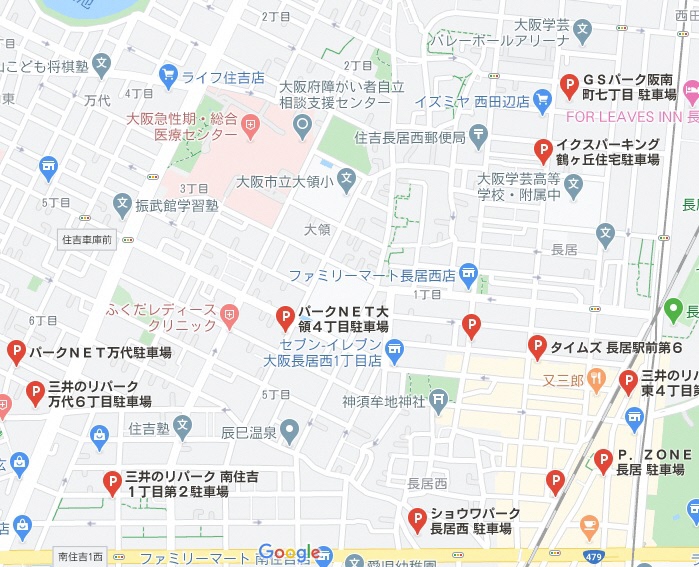 （１）クラスター発生施設「A」大阪府立障がい者自立センター（２）駐車場の有無施設内駐車場●台若しくは地図上「P」のとおり※併せて物資の引き渡し場所を確認（３）応援期間中の駐車場の確保有（　　　　　　　　　　　　　）　無費用負担　応援要請施設　・　応援職員本人（４）応援期間中の宿泊施設の確保有（　　　　　　　　　　　　　）　無費用負担　応援要請施設　・　応援職員本人（５）近隣の飲食店等コンビニエンスストア、スーパーマーケット、ほっかほっか亭など多数あり